31/07/2023, 08:04BionexoN° 2023197TP41224HEMUO Instituto de Gestão e Humanização – IGH, entidade de direito privado e sem fins lucrativos, classificado como OrganizaçãoSocial, vem tornar público o resultado da Tomada de Preços, com a finalidade de adquirir bens, insumos e serviços para oHEMU - Hospital Estadual da Mulher, com endereço à Rua R-7, S/N, Setor Oeste, Goiânia, CEP: 74.125-090Bionexo do Brasil LtdaRelatório emitido em 31/07/2023 08:04CompradorIGH - HEMU - Hospital Estadual da Mulher (11.858.570/0002-14)Rua R 7, esquina com Av. Perimetral s/n - Setor Oeste - GOIÂNIA, GO CEP: 74.530-020Relação de Itens (Confirmação)Pedido de Cotação : 299709690COTAÇÃO Nº 41224 - MATERIAL MÉDICO - HEMU JUL/2023Frete PróprioObservações: *PAGAMENTO: Somente a prazo e por meio de depósito em conta PJ do fornecedor. *FRETE: Só serão aceitas propostascom frete CIF e para entrega no endereço: RUA R7 C/ AV PERIMETRAL, SETOR COIMBRA, Goiânia/GO CEP: 74.530-020, dia e horárioespecificado. *CERTIDÕES: As Certidões Municipal, Estadual de Goiás, Federal, FGTS e Trabalhista devem estar regulares desde a datada emissão da proposta até a data do pagamento. *REGULAMENTO: O processo de compras obedecerá ao Regulamento de Compras doIGH, prevalecendo este em relação a estes termos em caso de divergência.Tipo de Cotação: Cotação NormalFornecedor : Todos os FornecedoresData de Confirmação : TodasValidade CondiçõesFaturamento Prazo deFornecedordadeFreteObservaçõesMínimoEntregaProposta PagamentoCientifica Médica HospitalarLtdaGOIÂNIA - GO2 dias apósconfirmação12R$ 200,000028/07/202310/08/202330 ddl30 ddlCIFnullVanessa Nogueira - (62) 3088-9700vendas3@cientificahospitalar.com.brMais informaçõesDMI Material Medico HospitalarLtdaGOIÂNIA - GO2dias apósDilamar Tome da Costa - (62) 3541- R$ 300,0000334CIFnullconfirmação3dmigyn@hotmail.comMais informaçõesPEDIDO SOMENTE SERÁ ATENDIDO A PRAZOMEDIANTE ANALISE DE CREDITO VALIDAÇÃODO DEPARTAMENTO FINANCEIRO E ACONFIRMAÇÃO DE DISPONIBILIDADE DOESTOQUE CONTATO DO VENDEDOR: (62)99499Ello Distribuicao Ltda - EppGOIÂNIA - GOWebservice Ello Distribuição - (62)1 dias apósconfirmação34R$ 300,0000R$ 500,000001/08/2023 30/45/60 ddl CIF4009-2100comercial@ellodistribuicao.com.br1714Mais informaçõesTELEVENDAS3@ELLODISTRIBUICAO.COM.BRGleidson Rodrigues RanulfoEireli - EppGOIÂNIA - GOGleidson Rodrigues Ranulfo - 622dias após28/07/202330 ddlCIFnullconfirmação3093-5116diagnostica.go@hotmail.comMais informaçõesH M BorgesGOIÂNIA - GOHarley Borges - 62 3581-0361vitalmedgo@gmail.comMais informações2dias após56R$ 250,0000R$ 900,000028/07/202328/07/202330 ddl30 ddlCIFCIFnullnullconfirmaçãoHospdan Comércio E ServiçosHospitalares Ltda - MeGOIÂNIA - GOFILEMON LOPES - (62) 30881060hospdancomercial2@terra.com.brMais informações2 dias apósconfirmaçãoInovação Serviços e Comérciode Produtos Hospitalares LtdaGOIÂNIA - GO1dias após01/08/20237DiÃ³genes Digues da Costa -R$ 100,0000R$ 300,0000a vistaCIFnullconfirmação32931414gisele.comercial@vanguarda.net.brMais informaçõesLOGMED DISTRIBUIDORA ELOGISTICA HOSPITALAREIRELIGOIÂNIA - GOMariana Borges Garcia - (62) 3565-COMPRAS ACIMA DE 2500,00 PARCELAMOS30/45; COMPRAS ACIMA DE 3500,00PARCELAMOS 30/45/601 dias apósconfirmação8911/08/2023 30/45/60 ddl CIF6457prohospitalph@hotmail.comMais informaçõesMedlinn Hospitalares Ltda - MeGOIÂNIA - GOADEMILTON DANTAS - 6239454005 R$ 100,0000comercial@medlinn.com.br1dias após31/08/202328/07/202330 ddl30 ddlCIFCIFnullconfirmaçãoMais informaçõesOdontomed Industria ComercioLtdaGOIÂNIA - GODAVI SOUZA - nulldavisouzasgo@gmail.comMais informações5 dias apósconfirmação10R$ 400,0000DAVI 62983281055 62993376363Programaçãode EntregaPreço PreçoProdutoCódigoFabricanteEmbalagem FornecedorComentárioJustificativaRent(%) Quantidade Valor Total UsuárioUnitário Fábricahttps://bionexo.bionexo.com/jsp/RelatPDC/relat_adjudica.jsp1/11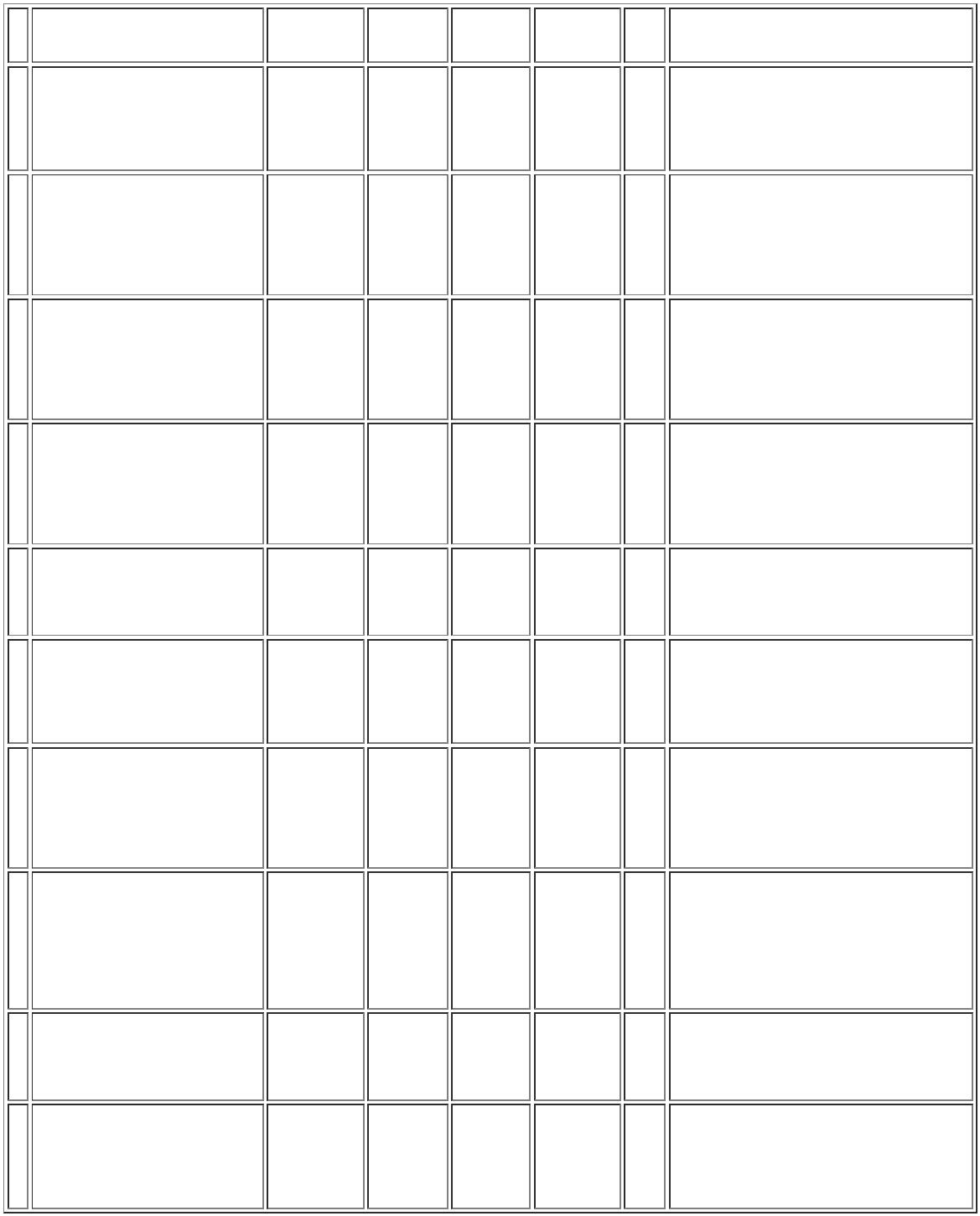 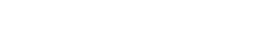 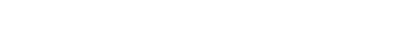 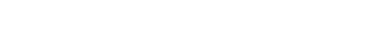 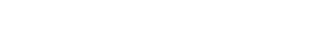 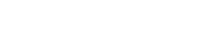 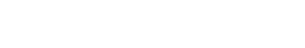 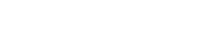 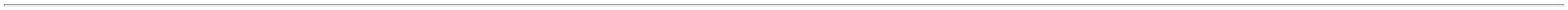 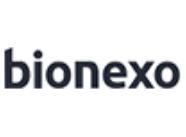 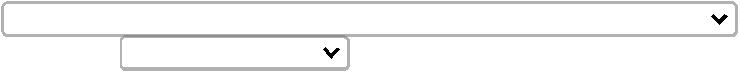 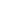 31/07/2023, 08:04Bionexo;- Hospfar eCATETER INTRAVENOSOMedilar Nãoatende asPERIFÉRICO C/ DISPOSITIVOSEGURANÇA N22 -> ATOXICO,APIROGENICO, ESTÉRIL,EMBALADOINDIVIDUALMENTE. COM RG. 19689MS. DEVERÁ CONTERDISPOSITIVO DE SEGURANÇAQUE ATENDA A NR 32 EPORTARIA 1748/2011. -UNIDADECATETERINTRAVENOSOPER. 22G C/DISPC/100 -DESCARPACK -DESCARPACKcondições depagamento. -T.D & V, VFB,Med Center eHospdrogasNãoresponderam oe-mail dehomologação.Rosana DeOliveiraMouraCientifica MédicaHospitalar LtdaR$R$14-CAIXAnull100 Unidade R$ 164,00001,6400 0,000027/07/202316:36CATETER INTRAVENOSOPERIFÉRICO Nº20C/DISPOSITIVO SEGURANÇA -;- T.D & V Nãorespondeu o e-mail dehomologação. -Med Center,Medilar eHospfar Nãoatendem ascondições depagamento.Rosana DeOliveiraMoura400 Unidade R$ 656,0000>ATOXICO, APIROGENICO,ESTÉRIL, EMBALADOCATETERINTRAVENOSOPERIF.20G C/DISP.C/100,Cientifica MédicaHospitalar LtdaR$R$15INDIVIDUALMENTE. COMRG.MS DEVERÁ CONTERDISPOSITIVO DE SEGURANÇAQUE ATENDA A NR 32 EPORTARIA 1748/2011. -UNIDADE19688-UNDnull1,6400 0,000027/07/202316:36DESCARPACK;- Med Center,Hospfar eMedilar Nãoatendem asCATETER INTRAVENOSOPERIFÉRICO Nº24DISPOSITIVO SEGURANÇA ->ATOXICO, APIROGENICO,ESTÉRIL, EMBALADOINDIVIDUALMENTE. COM RG. 19690MS. DEVERÁ CONTERDISPOSITIVO DE SEGURANÇAQUE ATENDA A NR 32 EPORTARIA 1748/2011 -UNIDADECATETERINTRAVENOSOPER. 24G C/DISPC/100 -DESCARPACK -DESCARPACKRosana DeOliveiraMouracondições depagamento. -VFB, Cirurgica 1,6400 0,0000Montebello eCientifica MédicaHospitalar LtdaR$R$R$2.460,000016-CAIXAnull1500 Unidade27/07/202316:36T.D & V Nãoresponderam oe-mail dehomologação.Rosana DeOliveiraMoura100 Unidade R$ 105,0000CATETER TIPOOCULOSMEDSONDA,MEDSONDA;- Ativa Nãorespondeu o e-mail deCATETER NASAL TIPO OCULOSESTERIL C/ PRONGA ADULTO 38047Cientifica MédicaHospitalar LtdaR$R$17-UNnull1,0500 0,00002,10M ESTERIL - UNIDADEhomologação.27/07/202316:36COMPRESSA CAMPO OPERAT.S/FIO RADIOPACO;- Global,Nacional,Cirurgica SãoJosé e NeveNãoresponderam oe-mail de45CMX50CM -> COMPRESSACAMPO OPERAT. S/FIORADIOPACO 45CMX50CM -COMPRESSA CAMPOOPERATORIO 45 X 50 CM.COR BRANCA. S/FIORosana DeOliveiraMouraCAMPOOPERATORIO45X50 S/RX 30G(NIDIA) C/50,CREMERCientifica MédicaHospitalar LtdaR$R$R$35.040,0000222579388592226638133---UNDROLOUNDnullnullnullhomologação. -Inovemed,300 PacoteRADIOPACO 100% ALGODAO.116,8000 0,00004(QUATRO) CAMADAS. COMBAINHA EM OVERLOCK.AUSENCIA DE AMIDO EALVEJANTE OPTICO. NAO27/07/202316:36Multifarma,Med Center eHospdrogasNão atendemas condições depagamento.ESTERIL. EMBAL. PCTE C/50UN. REG. MS. - PACOTE COM50CURATIVO FILMETRANSPARENTE ESTERILAPROX. 10X12CM -HIPOALERGENCIO,CONSTITUTIDO POR UMAPELICULA DE POLIURETANOTRANSPARENTE, PERMEAVELAO OXIGENIO E VAPORDAGUA , ATUANDO COMOBARREIRA CONTRA LIQUIDOSE BACTERIAS, PROTEÇÃO QUEPROMOVE APLICAÇÃO,FIXAÇÃO E VISUALIZAÇÃO,PROTEÇÃO DA PELE CONTRAFRICÇÃO, CISALHAMENTO EEFLUENTES, FIXAÇÃO APROVA DAGUA,EMBALADOINDIVIDUALMENTE ,;- CirurgicaFernandes Nãoatende ascondições depagamento. -Ms, Goodmed e 2,7500 0,0000Med Flex Nãorespondeu o e-Rosana DeOliveiraMouraCURATIVO FILMETRANSP. LISO10CMX12CM C/50,CRAL-COPERTINACientifica MédicaHospitalar LtdaR$R$50 Unidade R$ 137,500027/07/202316:36mail dehomologação.REGISTRADO NO MINISTERIODA SAUDE (ANVISA)-TAMANHO APROXIMADO10X12CM.;- Hospdrogas,Med Center,Symex, RM eNL Nãoatendem ascondições depagamento. -Goldmed e MedFlex Nãorespondeu o e-mail deRosana DeOliveiraMouraCURATIVOHIDROCOLOIDEREG. EST.20X20CMC/5, CREMERCURATIVO HIDROCOLOIDE0X20CM ESTERIL - UNIDADECientifica MédicaHospitalar LtdaR$R$R$5.760,0000150 Unidade238,4000 0,000027/07/202316:36homologação. -Sim Med Nãoatinge ofaturamentomínimo.Rosana DeOliveiraMouraAQUACELCURATIVO HIDROFIBRACARBOXIMET+PRATAAG.EXTRA PRATAHIDROF.15X15CMC/5, CONVATECCientifica MédicaHospitalar LtdaR$R$33013813642430--UNDUNDnullnull-10 Unidade R$ 924,800092,4800 0,000015X15CM - UNIDADE27/07/202316:36CURATIVO TRANSPARENTEPOLIURETANO 6X7CMESTERIL - UNIDADEFILMECientifica MédicaHospitalar Ltda;- Labor,CirurgicaFernandes,Guinez, Bhfiose NL Nãoatendem ascondições depagamento. -Ms, Gooldmed,R$R$600 UnidadeR$Rosana DeOliveiraMouraTRANSPARENTEEST.6CMX7CM(ADVANCED) C/50,CREMER2,3700 0,00001.422,000027/07/202316:36https://bionexo.bionexo.com/jsp/RelatPDC/relat_adjudica.jsp2/11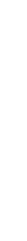 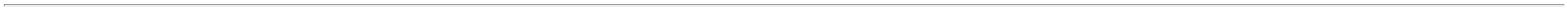 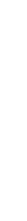 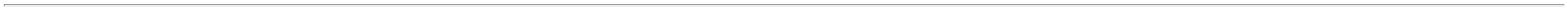 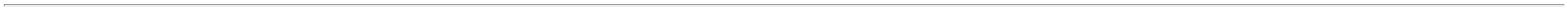 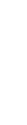 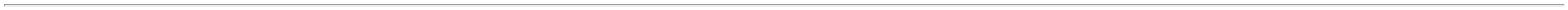 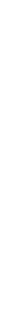 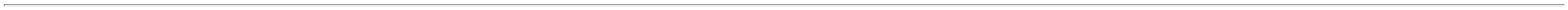 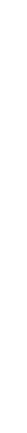 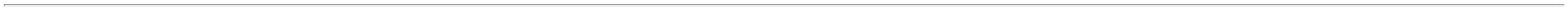 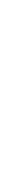 31/07/2023, 08:04BionexoKoral,Expressmedical,Estomaplast ePaulo Nãorespondeu o e-mail dehomologação. -SymexRespondeuincorretamenteo item cotado.Rosana DeOliveiraMouraEQUIPO MULTVIASC/CLAMP CX/800UND, DESCARPACKDISPOSITIVO ADULTO 2 VIASY EM SILICONECientifica MédicaHospitalar LtdaR$R$3237915-CAIXAnull-1155 Unidade R$ 808,50000,7000 0,000027/07/202316:36DISPOSITIVO INTRAVENOSOPERIFERICO N 21 -> AGULHAC/ PROTETOR FECHADO,DISPOSITIVO INTRAVENOSOPERIF 21(SCALP) -DISPOSITIVO INTRAVENOSOPERIFERICO N 21. COMDISPOSITIVO DE SEGURANCA.AGULHA C/ PROTETORFECHADO. SILICONIZADA.BIZEL TRIFACETADO. ASASFLEXIVEIS. COR PADRAOCONFORME NUMERACAO.EXTENSAO COM CONEXAOLUER-LOCK. PROTETORFECHADO. ESTERILIZADO POREXIDO DE ETILENO.Rosana DeOliveiraMoura;- MultifarmaESCALPE N.21GC/DISP. C/100,DESCARPACKCientifica MédicaHospitalar LtdaNão atende ascondições depagamento.R$R$33390-UNDnull100 Unidade R$ 38,00000,3800 0,000027/07/202316:36EMBALAGEM PRIMARIAINDIVIDUAL EM PGC,EMBALAGEM SECUNDARIACAIXA. REG MS. EMCUMPRIMENTO A NR 32/2005.-UNIDADEDISPOSITIVO INTRAVENOSOPERIFERICO N 23 - AGULHA C/PROTETOR FECHADO,SILICONIZADA, BIZELTRIFACETADO, ASASRosana DeOliveiraMouraFLEXIVEIS,COR PADRAOCONFORME NUMERACAO,EXTENSAO COM CONEXAOLUER-LOCK, PROTETORFECHADO,ESTERILIZADO POREXIDO DE ETILENO, EMB.INDIVIDUAL, BLISTER C/01FACE TRANSPARENTE. REGMS.ESCALPE N.23GC/DISP. C/100DESCARPACK,DESCARPACKCientifica MédicaHospitalar LtdaR$R$34391-CXnull-100 Unidade R$ 40,00000,4000 0,000027/07/202316:36;- RM, Labor,Dimaster Nãoatendem ascondições depagamento. -Med CenterNão repondeuo e-mail dehomologação.EQUIPOMACROGOTASFLEXIVEL COMINJETOR LATERALCOM FILTRO LUERSLIP, DESCARPACKRosana DeOliveiraMouraEQUIPO P/ SOL PARENTMACROGOTAS GRAVIT C/INJETOR LATERALCientifica MédicaHospitalar LtdaR$R$39233-PACOTEnull1200 Unidade R$ 948,0000600 Unidade R$ 672,0000R$0,7900 0,000027/07/202316:36EQUIPO P/NUTRICAOENTERAL MACROGRAVITACIONAL -> EQUIPOPARA NUTRIÇÃO ENTERAL,MACRO GOTAS,GRAVITACIONAL, UNIVERSAL,DE USO UNICO, ATOXICO,ESTERIL, ISENTO DEPIROGENIO E ESTERELIZADOA OXIDO DE ETILENO, COMREGISTRO NO MINISTERIODA SAUDE;- Dimaster,Medicor e MedCenter Nãoatendem ascondições depagamento.Rosana DeOliveiraMouraEQUIPONUTRICAOENTERAL 1,50MTS/ FILTR,Cientifica MédicaHospitalar LtdaR$R$4043764-CAIXAnull1,1200 0,000027/07/202316:36DESCARPACK;- Monaco Nãorepondeu o e-mail deRosana DeOliveiraMouraESPARADRAPOIMP. 10X4,5CMPROCITEX,CREMERhomologação. -Hospdrogas ecirurgicaFernandes Nãoatendem ascondições depagamento.ESPARADRAPO 100%ALGODAO 10CM X 4.5M ->RL 12888C/4,5MCientifica MédicaHospitalar LtdaR$R$41-ROLOnull200 Rolo7,9800 0,00001.596,000027/07/202316:36PROCITEX;- Vidamed eCirurgicaMontebello Nãorepondeu o e-mail dehomologação. - 1,3400 0,0000Dispomed NãoRosana DeOliveiraMouraESPECULOVAGINAL DESC.EST./LUBRIF. (P),CRALESPECULO VAGINALDESC.TAM.P ESTERILDESCARTAVEL - UNIDADECientifica MédicaHospitalar LtdaR$R$4337950-UNDnull50 UnidadeR$ 67,000027/07/202316:36atende ascondições depagamento.;- Import, Ativae MedfuturaNão repondeuo e-mail dehomologação. -Med Center eInovação Nãoatende ascondições depagamento. -Belive NãoRosana DeOliveiraMoura20 Unidade R$ 390,0000FILTRO BARREIRABACTERIANONEONATALFILTRO ELET HME+ANTBACPORTA MONITOR NEONATAL - 37968UNIDADECientifica MédicaHospitalar LtdaR$R$45-UNDnull19,5000 0,0000BECARE, BECARE27/07/202316:36atinge ofaturamentominimo.https://bionexo.bionexo.com/jsp/RelatPDC/relat_adjudica.jsp3/11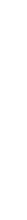 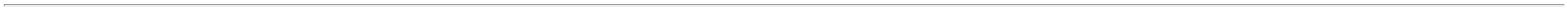 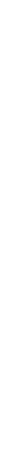 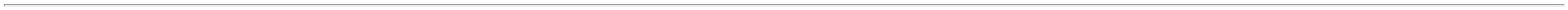 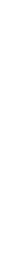 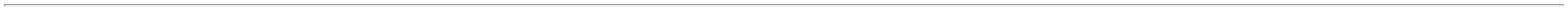 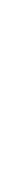 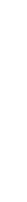 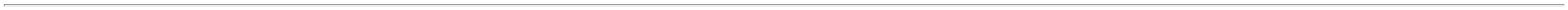 31/07/2023, 08:04Bionexo;- Dimaster,Labor e RMNão atende ascondições depagamento. -Sensorial,Rosana DeOliveiraMouraLAMINA BISTURIACO CARBONON.11 C/100,LAMINA DE BISTURI RETA NCientifica MédicaHospitalar LtdaR$R$545910-UNDnullCirurgica100 Unidade R$ 28,000011 -MATERIAL AÇO CARBONO.0,2800 0,0000Montebello,VFB, Vidamed eSulmedic Nãorespondeu o e-mail deDESCARPACK27/07/202316:36homologação.;- Dimaster,Hospdrogas eRM Não atendeas condições depagamento. -Sensorial eSulmedic Nãorespondeu o e-mail deRosana DeOliveiraMouraLAMINA BISTURIACO CARBONON.21 C/100,LAMINA DE BISTURI RETA N21 -> ESTERIL; AÇOCARBONO - UNIDADECientifica MédicaHospitalar LtdaR$R$5534805-UNDnull100 Unidade R$ 26,50000,2650 0,0000DESCARPACK27/07/202316:36homologação.;- San Camilo eCirurgicaMontebello Nãorespondeu o e-mail dehomologação. - 0,1200 0,0000Dimaaster NãoRosana DeOliveiraMoura3000 Unidade R$ 360,0000LANCETA DESCARTAVELC/RETRACAO AUTOMAT.DISP.SEG. - UNIDADELANCETA DESEGURANCA 28GC/100, MAXICORCientifica MédicaHospitalar LtdaR$R$5638003-UNDnull27/07/202316:36atende ascondições depagamento.LUVA DE PROCEDIMENTO NAOESTERIL G ->CONFECCIONADA EM LATEXNATURAL, FORMATOANATOMICO COM ALTASENSIBILIDADE TATIL, COMBAINHA OU OUTRO;- Hospdrogas,Biohosp eBelive Nãoatende asDISPOSITIVO CAPAZ DEASSEGURAR SEU AJUSTEADEQUADO, DE USO UNICO,TEXTURA UNIFORME, BOAELASTICIDADE RESISTENCIAA TRAÇÃO, COMPRIMENTOMINIMO DE 230MM.Rosana DeOliveiraMouracondições deLUVA PROC. TAMG C/100,DESCARPACKpagamento. -Medfutura,Global, Ativa,Sulmedic, San eVero Nãorepondeu o e-mail dehomologação.Cientifica MédicaHospitalar LtdaR$R$R$60384-CAIXAnull100 Caixa12,8000 0,00001.280,000027/07/202316:36LUBRIFICA COM POBIOABSORVIVEL, ATOXICO,QUE NÃO CAUSE DANO AOORGANISMO SOB CONDIÇÕESNORMAIS DE USO,AMBIDESTRA. EMBALADA EIDENTIFICADA DE ACORDOCOM A NBR 13.392/95 E NR6DO MINIST - CAIXA COM100UN.LUVA DE PROCEDIMENTO NAOESTERIL P - CONFECCIONADAEM LATEX NATURAL,FORMATO ANATOMICO COMALTA SENSIBILIDADE TATIL,C/ BAINHA OU OUTRODISPOSITIVO CAPAZ DEASSEGURAR SEU AJUSTEADEQUADO, DE USO UNICO,TEXTURA UNIFORME, BOAELASTICIDADE RESISTENCIAA TRAÇÃO, COMPRIMENTOMININO DE 230 MM.LUBRIFICADA COM COM POBIOABSORVIVEL, ATOXICO,QUE NÃO CAUSE QUALQUERDANO AO ORGANISMO SOBCONDIÇÕES NROMAIS DEUSOM. AMBI DESTRA. DEACORDO COM NBR 13.392/95E/ REGISTRO MS;- Hospdrogas,Bioshosp,Multifarma,Belive e MedCenter Nãoatende ascondições depagamento. -Global,LUVARosana DeOliveiraMouraPROCEDIMENTOLATEX COM PONAO ESTERILTAMANHO P,DESCARPACKCientifica MédicaHospitalar LtdaR$R$R$61386-CAIXAnull600 Caixa12,8000 0,00007.680,000027/07/202316:36Sensorial,Ativa, Vero eSan Camilo Nãorepondeu o e-mail dehomologação.LUVA DE PROCEDIMENTO PPNAO ESTERIL ->CONFECCIONADA EM LATEXNATURAL. FORMATOANATOMICO COM ALTASENSIBILIDADE TATIL. COMBAINHA OU OUTRODISPOSITIVO CAPAZ DEASSEGURAR SEU AJUSTEADEQUADO. DE USO UNICO.TEXTURA UNIFORME. BOAELASTICIDADE RESISTENCIAA TRACAO. COMPRIMENTOMINIMO DE 230 MM.;- HosprogasNão atende ascondições depagamento. -Vero, Logmed -Respondeuincorretamente 12,9000 0,0000o itemsolicitado. - SanNão respondeue-mail deRosana DeOliveiraMoura15 Unidade R$ 193,5000LUVA LATEXPROCEDIMENTOC/PO PP CX/100 -DESCARPACK -DESCARPACKCientifica MédicaHospitalar LtdaR$R$6220988-CAIXAnullLUBRIFICADA COM PO27/07/202316:36BIOABSORVIVEL. ATOXICO.QUE NAO CAUSE QUALQUERDANO AO ORGANISMO SOBCONDICOES NORMAIS DEUSO. AMBIDESTRA.homologação.EMBALADA E IDENTIFICADADE ACORDO COM A NBR13.392/95 E NR 6 DOMINISTERIO DO TRABALHO.REGISTRO NO MINISTERIODA SAUDE. - UNIDADE70SERINGA DESC 05ML (GRAD 37922-SERINGA DESC.05ML S/AG LS,DESCARPACKCAIXACientifica MédicaHospitalar Ltdanull;- Medilar eDimaster Não 0,1600 0,0000atende asR$R$5000 Unidade R$ 800,0000 Rosana De0,02ML)LUER SLIP (LISA) S/AGULHASERINGAOliveiraMouraHIPODÉRMICA DESCARTÁVELSEM AGULHA; CAPACIDADEPARA 5ML - DEVE SERGRADUADA A CADA 0,2 ML(DIVIDIDA EM 25 PARTESIGUAIS); BICO LUER SLIP;ESTÉRIL (ETO), DE USOcondições depagamento. -Bom Estar eVFB Nãorespondeu o e-mail de27/07/202316:36homologação.https://bionexo.bionexo.com/jsp/RelatPDC/relat_adjudica.jsp4/11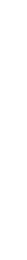 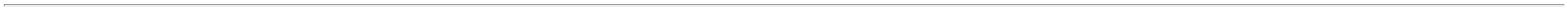 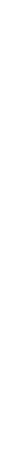 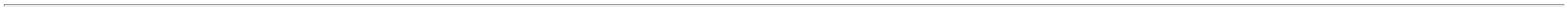 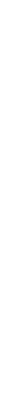 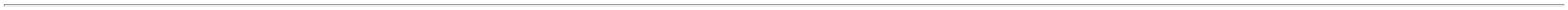 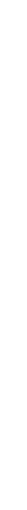 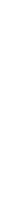 31/07/2023, 08:04BionexoÚNICO, ATÓXICA EAPIROGÊNICA;- Med Center,Hospfar eMedicor Nãoatende ascondições depagamento. -Medicamental,Cirurgicamontebello,Global, Ativa eSulmedic Nãorespondeu e-mail deRosana DeOliveiraMouraSERINGADESC.60ML S/AG.L.S, DESCARPACKSERINGA DESC. 60ML LUERSLIP (LISA) S/AGULHACientifica MédicaHospitalar LtdaR$R$7237906-UNDnull300 Unidade R$ 570,00001,9000 0,000027/07/202316:36homologação.;- Dimaster Nãoatende asRosana DeOliveiraMouracondições depagamento. -Cirurgica SãoJosé e JR Nãorespondeu e-mail deSERINGADESC.1ML INSS/AG L.S CX/500,SRSERINGA DESC.01MLS/AG.BICO LUER SLIP (LISA) 39428S/ AGULHA (4) - UNIDADECientifica MédicaHospitalar LtdaR$R$7745--C/500nullnull2000 Unidade R$ 260,00000,1300 0,000027/07/202316:36homologação.SONDA DE FOLEY LATEXSILICONIZ. 2 VIAS Nº 22 ->ESPECIFICAÇÃO: ESTÉRIL,EMBALAGEM INDIVIDUAL EREGISTRO NO MINISTERIODA SAÚDE.Rosana DeOliveiraMouraSONDA FOLEYLATEX 2VIAS N.22DESCARPACK,Cientifica MédicaHospitalar LtdaR$R$5240UN-10 UnidadeR$ 24,50002,4500 0,0000DESCARPACK27/07/202316:36;- Medilar e RMNão atende ascondições depagamento. -Medicamental,Cirurgica SãoJosé e AtivaRosana DeOliveiraMouraSONDA URETRAL PVCSILICONIZADO N 04 - ESTERIL, EMBALAGEM INDIVIDUAL EREGISTRO NO MINISTERIODA SAUDE.SONDA URETRALN. 4, BIOBASECientifica MédicaHospitalar LtdaR$R$79398-PACOTEnull500 Unidade R$ 310,00000,6200 0,000027/07/202316:36Não respondeue-mail dehomologação.;- Medilar,Bioplasmed eRM Não atendeas condições depagamento. -Labor, CirurgicaSão José,CirurgicaMontebello eMS NãoRosana DeOliveiraMouraSONDA URETRAL PVC0 SILICONIZADO N 06 -ESTERIL 399EMBALAGEM INDIVIDUALSONDA URETRALN.06 - EMBRAMED UNIDADE- EMBRAMEDCientifica MédicaHospitalar LtdaR$R$R$1.000,00008-null1000 Unidade1,0000 0,000027/07/202316:36respondeu e-mail dehomologação.;- Labor,MEdicamental,CirurgicaMontebello Nãorespondeu e-mail dehomologação. -RM Não atendeas condições depagamento.Rosana DeOliveiraMouraSONDA URETRAL PVCSILICONIZADO N 08 -ESTERILINDIVIDUAL E REGISTRO NOMINISTERIO DA SAUDE.SONDA URETRALPVC N.08,FOYOMEDCientifica MédicaHospitalar LtdaR$R$81400-1null1000 Unidade R$ 700,00000,7000 0,000027/07/202316:36;- HipomedicNão atinge ofaturamentominimo. -Medilar Nãoatende ascondições depagamento. -Mais MedicalNão respondeue-mail deTOUCA CIRURGICA DESC.BRANCA C/ ELASTICO ->CONFECCIONADA EM TECIDONÃO TECIDO ( TNT),GRAMATURA 10, C/ ELASTICOELASTICO ESPECIAL NOPERÍMETRO, BOMTOUCASANFONADAC/ELAST.BRANCASOFT AIDTAM.UNICO C/100,EMBRASTRosana DeOliveiraMouraCientifica MédicaHospitalar LtdaR$R$85402-UNDnull15000 Unidade R$ 930,00000,0620 0,000027/07/202316:36ACABAMENTO, TAMANHOUNICOhomologação.TotalParcial:R$65.391,300035360.0Total de Itens da Cotação: 86Total de Itens Impressos: 31Programaçãode EntregaPreço PreçoUnitário FábricaProdutoCódigoFabricanteEmbalagem FornecedorComentárioJustificativaRent(%) Quantidade Valor Total Usuário;- Medcon Nãoatende ascondições depagamento. -Ativa eCirurgica SãoJosé Nãoresponderam oe-mail deRosana DeOliveiraMouraALGODAOHIDROFILO BOLA100GRS,DMI MaterialMedicoHospitalar LtdaALGODAO HIDROFILO EMBOLAS 100G - PACOTE C 100GR$R$971013-PCTnull50 PacoteR$ 218,00004,3600 0,0000MELHORMED27/07/202316:36homologação.CATETER UMBILICAL UNICAVIA 4.0FR APROX. 30CM ->CATETER UMBILICALPOLIURETANO M.4.0FR -CATETER UMBILICAL EMPOLIURETANO RADIOPACO. 27531TRANSPARENTE. UNICA VIA.MARCACOES NUMERADAS.COMPRIMENTO 30 CMRosana DeOliveiraMouraCATETERUMBILICAL PVC4,0FR VYGON, CEIDMI MaterialMedicoHospitalar LtdaR$R$18-UNnull-50 Unidade R$ 325,00006,5000 0,000027/07/202316:36APROXIMADAMENTE. MEDIDA4.0FR. REG.MS - UNIDADEhttps://bionexo.bionexo.com/jsp/RelatPDC/relat_adjudica.jsp5/11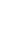 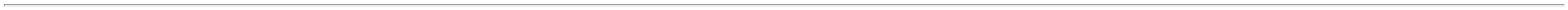 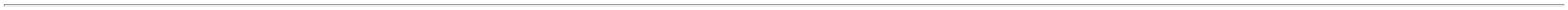 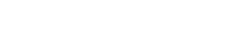 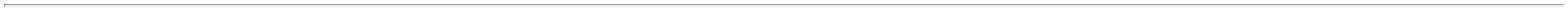 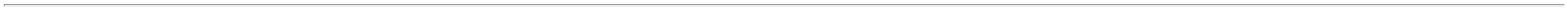 31/07/2023, 08:04BionexoCOLETOR DE URINA SISTEMAABERTO NAO ESTERIL 2000ML> COLETOR DE URINASISTEMA ABERTO 2000ML -COLETOR DE URINA SISTEMAABERTO DE BAIXADENSIDADE.DESCARTÁVEL,CAPACIDADE 2000 ML.GRADUADO. TRANSPARENTE.COM CORDAO PARA-Rosana DeOliveiraMouraCOLETOR DEURINA SIST.ABERTO 2000MLTIPO SACO,SEGMED;- RM e HospfarNão atendemas condições de 0,3500 0,0000pagamento.DMI MaterialMedicoHospitalar LtdaR$R$23222-PCTnull500 Unidade R$ 175,000027/07/202316:36AMARACAO. NAO ESTERIL.REG. MS. - UNIDADEDRENO TORACICO ESTERILEM PVC RADIOPACO 10FR - 40CM - DRENO PARA TÓRAX N°Quantidadeacima donecessário paraa instituição;-Med Não atingeo faturamento 8,0000 0,0000mínimo. - AtivaNão respondeuo e-mail dehomologação.DRENO TORAX(DRENOZAMM),DRENO TORAX(DRENOZAMM),DRENO TORAX(DRENOZAMM),ZAMMI10 EM PVC, ATÓXICO,Rosana DeOliveiraMouraTRANSPARENTE, FLEXÍVEL,COM 40 CM,DMI MaterialMedicoHospitalar LtdaR$R$3548957-UNnull5 UnidadeR$ 40,0000MULTIPERFURADO, LINHARADIOPACA, COM DIAMETRODE 34, TUBO EXTENSOR EMPVC ATÓXICO, FLEXIVEL,TRANSPARENTE, COM 120CME PINÇA CORTA FLUXO27/07/202316:36;- Cirurgica SãoJosé eMontebello Nãoresponderam oe-mail dehomologação.Dimaster eRosana DeOliveiraMouraSERINGA DESC 01ML (GRADSERINGA INS 1MLSLIP C/AG 13X4,5WILTEX, WILTEXDMI MaterialMedicoHospitalar LtdaR$R$680,01ML)LUER SLIP C/ AG 13 X 21024,45 MM-CXnull1000 Unidade R$ 196,00000,1960 0,0000027/07/202316:36Labor Nãoatendem ascondoções depagamento.;-CirurgicaBrasil Nãorespondeu e-mail dehomologação. -CBS, NL,Rosana DeOliveiraMouraTUBO SILICONE04 6,00X12,00MMTUBO DE SILICONE 6 X 12MMN 204 P/ OXIGENIO -UNIDADEDMI MaterialMedicoHospitalar Ltda2R$R$R$861152-CXnull10 Unidade15MT C/TARJA131,2500 0,00001.312,5000CirurgicaROSA, MEDICONE27/07/2023Fernandes eRM Não atendeas condições depagamento.16:36TotalParcial:R$1615.02.266,5000Total de Itens da Cotação: 86Total de Itens Impressos: 6Programaçãode EntregaPreço PreçoUnitário FábricaProdutoCódigoFabricanteEmbalagem FornecedorComentárioJustificativaRent(%) Quantidade Valor Total Usuário;- Cirurgica SãoJosé e CirurgicaMontebello Nãoresponderam oe-mail dehomologação. - 0,2700 0,0000Med CenterAGULHASEGURANCA 26G13X0,45MM-CX100UN SOL-MILLENIUMBRASIL IMPORTE EXPORT S/ARosana DeOliveiraMoura2500 Unidade R$ 675,0000AGULHASEGURANCA 26G13X0,45MM-CX100UN - SOL-CAREAGULHA DESC. COMDISPOSITIVO DE SEGURANÇA 37785Ello DistribuicaoLtda - EppR$R$5-113X4.5 - UNIDADE27/07/202316:36Não atende ascondições depagamento.AGULHA DESC. COMDISPOSITIVO DE SEGURANÇA25X7 - C/ BISEL TRIFACETADOE AFIADO, LUBRIFICADO C/SILICONE, CANHÃOTRANSLÚCIDO NA CORPADRÃO, PROTETOR;- GOAGULHARespondeuSEGURANCA 22G incorretamenteRosana DeOliveiraMouraAGULHASEGURANCA 22G25X0,7MM-CX100UN - SOL-CARE25X0,7MM-CX100UN SOL-MILLENIUMo item cotado. -Med Center eHospdrogasEllo DistribuicaoLtda - EppR$R$R$6196821968346592-18000 Unidade5000 Unidade1200 PacotePLÁSTICO S/FURO ESTÉRIL0,2700 0,00002.160,0000EM ÓXIDO DE ETILENO EMBEM P.G.C. REG. M.S DEVERÁCONTER DISPOSITIVO DESEGURANÇA QUE ATENDA ANR 32 E PORTARIA 1748/2011UNIDADE27/07/202316:36BRASIL IMPORT Não atendemE EXPORT S/A as condições depagamento.AGULHA DESC. COMDISPOSITIVO DE SEGURANÇA2;GO, Med5X8 - C/ BISEL TRIFACETADOE AFIADO, LUBRIFICADO C/SILICONE, CANHÃOTRANSLÚCIDO NA CORPADRÃO, PROTETORCenter eHospdrogasNão atendemas condições. -Cirurgica SãoJosé Nãorespondeu o e-amil dehomologação.AGULHASEGURANCA 21G25X0,8MM-CX100UN SOL-MILLENIUMBRASIL IMPORTE EXPORT S/ARosana DeOliveiraMouraAGULHASEGURANCA 21G25X0,8MM-CX100UN - SOL-CAREEllo DistribuicaoLtda - EppR$R$R$7-10,2700 0,00001.350,0000PLÁSTICO S/ FURO ESTÉRIL27/07/202316:36EM ÓXIDO DE ETILENO EMBEM P.G.C REG. M.S - DEVERÁCONTER DISPOSITIVO DESEGURANÇA QUE ATENDA ANR 32 PORTARIA 1748/2011COMP CAMPO OPERAT C/FIORADIOPACO 45CMX50CMESTERIL PCT C/5 - ACOMPRESSA CIRURGICA(CAMPO OPERATORIO);- Hospdrogas,Multifarma eMed Nãoatendem ascondições depagamento.Rosana DeOliveiraMoura45CMX50CM ESTERIL PCT C 5UNIDADES, PRE- LAVADASCONFECCIONADAS COM FIOSCAMPO OPERAT25X28 VITORIA RXEST PT/5 -CAMPO OPERATEllo Distribuicao 25X28 VITORIAR$R$R$24-1Ltda - EppRX EST PT/5AMED S/A4,9800 0,00005.976,0000100% ALGODÃO EM TECIDOQUADRUPLO SOBREPOSTOTIPO TELA COM PLACAAMERICA27/07/202316:36RADIOPACA, CONTENDO 55 A60% DE SULFATO DE BARIOOU COM FIO RADIOPACO.https://bionexo.bionexo.com/jsp/RelatPDC/relat_adjudica.jsp6/1131/07/2023, 08:04Bionexo;-MedicamentalNão respondeuo e-mail dehomologação. -Dispomed e RMNão atendemas condições depagamento.GAZE 7,5 X 7,5Rosana DeOliveiraMoura11F LIVIA ESTES/RX PT/10AMERICACOMPRESSA GAZE 7.5X7.5CMESTERIL 11F PCT 10 UNID - 38079PACOTEGAZE 7,5 X 7,5 11FLIVIA ESTE S/RXPT/10 - AMERICAEllo DistribuicaoLtda - EppR$R$R$26-114400 Pacote0,4050 0,00005.832,0000MEDICAL LTDAC/90027/07/202316:36CURATIVOHIDROCOLOIDEEllo Distribuicao EXT FINO 10X10Rosana DeOliveiraMouraCURATIVOHIDROCOLOIDEEXT FINO 10X10 -GOLDMEDCURATIVO HIDROCOLOIDE0X10CM ESTERIL - UNIDADER$R$23873813238173--10-100 Unidade R$ 400,00001Ltda - EppGOLDMED IMPDE PRODHOSPITALARES4,0000 0,000027/07/202316:36;- San e VFBELETRODO P/MONITORIZACAOCARDIACANão respondeuo e-mail dehomologação. -Med CenterNão atende ascondições depagamento.Rosana DeOliveiraMoura3000 Unidade R$ 660,0000ELETRODO PARAECGADULTO/INFANTIL,DESCARPACKELETRODODESC.MONIT.CARDIACAADULTO - UNIDADEEllo DistribuicaoLtda - EppR$R$1ADULT0,2200 0,0000DESCARPACKDESCARTAVEISDO BRASIL LTDA27/07/202316:36FRALDA GERIATRICADESCARTAVEL G -> FRALDACOM INDICADOR DEUMIDADE. FORMATOANATOMICO. BARREIRASLATERAIS ANTI VAZAMENTOS.ELASTICO AO REDOR DASPERNAS. COM 4 FITASADESIVAS REPOSICIONAVEISPARA O MAXIMO DE AJUSTE EPROTECAO. COM SISTEMAPARA MAIOR RAPIDEZ NAABSORCAO E MELHORDISTRIBUICAO DO LIQUIDOFLOCOS DE GEL SUPERFRALDA;- Fox e JR NãoRosana DeOliveiraMouraGERIATRICA GD reponderam oPACT 08 70 A 90 e-mail deKG MIDIZ IND. E homologação. -COM. DE RM Não atendeFRALDAS LTDA as condições deFRALDAGERIATRICA GDPACT 08 70 A 90KG - KISSESEllo DistribuicaoLtda - EppR$R$R$48223-12700 Unidade1,7200 0,00004.644,000027/07/202316:36ABSORVENTES. REDUZINDO AUMIDADE PARA PESO DE 70 ARPApagamento.90KG E CINTURA DE 80 A150CM CONFORME APORTARIA 1.480 (31/12/1990)DO MINISTERIO DA SAUDE AMESMA DEVERA ESTAMPARNO ROTULO DA EMBALAGEMDISPENSADO DE REGISTRONO MINISTERIO DA SAUDE -UNIDADEFRALDA INFANTILDESCARTAVEL G -> FRALDACOM INDICADOR DEUMIDADE. FORMATOANATOMICO. BARREIRASLATERAIS ANTI VAZAMENTOS.ELASTICO AO REDOR DASPERNAS. COM 4 FITASFRALDA BABYWILLY INFANSLIM GPT/18UNIDMARDAMINDUSTRIA ECOMERCIO DEPRODUTOS PCT18Rosana DeOliveiraMoura600 Unidade R$ 402,0000FRALDA BABYWILLY INFAN SLIMG PT/18UNID -MARDAMADESIVAS REPOSICIONAVEISEllo DistribuicaoLtda - EppR$R$49 PARA O MAXIMO DE AJUSTE E 5241PROTECAO. COM SISTEMAPARA MAIOR RAPIDEZ NAABSORCAO E MELHORDISTRIBUICAO DO LIQUIDOFLOCOS DE GEL SUPER-1-0,6700 0,000027/07/202316:36ABSORVENTES. REDUZINDO AUMIDADE. COM REGISTRO NOMINISTERIO DE SAUDE. -UNIDADEFRALDAEVOLUTIONJUMBINHO INF MEllo Distribuicao PT/20 MARDAMRosana DeOliveiraMouraFRALDA INFANTILDESCARTAVEL M -> COM0 ELASTICO NAS PERNAS E FITA 5242ADESIVA NAS LATERAIS. DE 5A 10 KG. - UNIDADEFRALDAEVOLUTIONJUMBINHO INF MPT/20 - MARDAMR$R$R$5-1-3000 UnidadeLtda - EppINDUSTRIA ECOMERCIO DEPRODUTOS PCT0,6000 0,00001.800,000027/07/202316:3620LUVA CIRURGICA ESTERIL N7,0 -> CONFECCIONADA EMLATEX NATURAL, FORMATOANATÔMICO COM ALTASENSIBILIDADE TATIL, COMBAINHA OU OUTRODISPOSITIVO CAPAZ DEASSEGURAR SEU AJUSTE, USOUNICO TEXTURA UNIFORME,BOA ELASTICIDADE,RESISTÊNCIA A TRAÇÃO,COMPR. MIN. DE 265 MM.LUBRIF C/POBIOABSORVIVEL,ATOXICO,QUE NAO CAUSE DANO AOORGANISMO, ESTERILIZAÇÃOP/ RAIO GAMA OU OXIDO DEETILENO. EMBALADA EIDENTIFICADA DE ACORDOCOM A NBR 13.391/ 95 E NR 6DO MINIST. TRAB. E MIN DASAUDERosana DeOliveiraMouraLUVA CIRURGICAC/PO TAM 7,0CX/50PR MEDIXBRASIL PROD EODONT LTDA;- San CamiloNão respondeuo e-mail deLUVA CIRURGICAC/PO TAM 7,0CX/50PR - MEDIXEllo DistribuicaoLtda - EppR$R$R$58382-11000 Pares1,0500 0,00001.050,0000homologação.27/07/202316:3659LUVA CIRÚRGICA ESTÉRILN6,5 -> CONFECCIONADA EMLATEX NATURAL, FORMATOANATÔMICO COM ALTASENSIBILIDADE TATIL, COMBAINHA OU OUTRO22482-LUVA CIRURGICAC/PO TAM 6,5CX/50PR - MEDIX1Ello Distribuicao LUVA CIRURGICA ;- San CamiloLtda - Epp C/PO TAM 6,5 Não respondeu 1,0500 0,0000CX/50PR MEDIX o e-mail deR$R$2600 ParesR$Rosana DeOliveiraMoura2.730,0000BRASIL PROD E homologação.ODONT LTDA27/07/202316:36DISPOSITIVO CAPAZ DEASSEGURAR SEU AJUSTEADEQUADO, DE USO ÚNICO,TEXTURA UNIFORME, BOAELASTICIDADE, RESISTÊNCIAA TRAÇÃO, COMPR. MIN. DE265 MM. LUBRIF C/POBIOABSORVIVEL, ATOXICO,https://bionexo.bionexo.com/jsp/RelatPDC/relat_adjudica.jsp7/11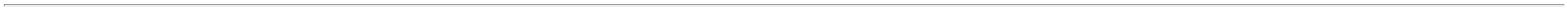 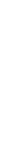 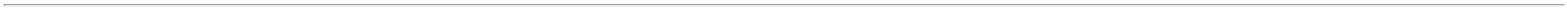 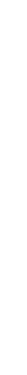 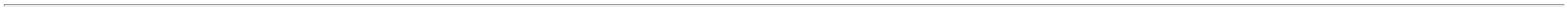 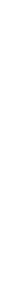 31/07/2023, 08:04BionexoQUE NÃO CAUSE DANO AOORGANISMO, ESTERILIZAÇÃOP/ RAIO GAMA OU OXIDO DEETILENO. EMBALADA EIDENTIFICADA DE ACORDOCOM A NBR 13.391/95 E NR 6DO MINIST. TRAB. E MIN DASAUDESERINGAHIPODERMICASEM AGULHA SEMDISPOSITIVO DESEGURANCAGRADUADADESCARTAVELESTERILSERINGA DESC. 20ML S/AGULHA LUER SLIP (LISA) -> -EM POLIPROPILENO CRISTAL.ESCALA DE 1 ML. EMBOLO1 SILICONIZADO. EMBALADA EM 10073PGC FACE TRANSPARENTE.ESTERILIZADA EM OXIDO DEETILENO. - LUER SLIP (LISA) -UNIDADE;- JR NãoSERINGA SR20ML LUER SLIPCX250respondeu o e-mail dehomologação. -Dimaster Não 0,3750 0,0000atende ascondições deRosana DeOliveiraMouraEllo DistribuicaoLtda - EppR$R$R$7-1SALDANHA8000 Unidade3.000,0000RODRIGUESPRODUTOSHOSPITALARES27/07/202316:36TRANSPARENTELUER SLIP 20MLRMDESC - REF.pagamento.573, SRPRODUCTOSSERINGA SRRosana DeOliveiraMoura10ML LUER SLIPCX/250UNDSALDANHARODRIGUESPRODUTOS;-SERINGADESCARTAVELBICO SLIP 10ML,SRSERINGA DESC. BICO LUER3 SLIP S/AG.S/DISP.SEG. 10ML - 37910UNIDADEMedicamentalNão respondeuo e-mail deEllo DistribuicaoLtda - EppR$R$R$7-17000 Unidade0,2300 0,00001.610,000027/07/2023homologação.16:37HOSPITALARESTORNEIRA 3 VIAS C/ UMACONEXAO LUER LOCK / LUERSLIP -> ESCIFICAÇÃO:TORNEIRA 3VIASP/COMPLEMENTO DE EQUIPO;- Hospdrogas-TORNEIRA 3 VIAS C/1Não atende ascondições depagamento. -Medicamental 0,6300 0,0000Não respondeuRosana DeOliveiraMouraCONEXAO LUER LOCK MACHOROTATIVO. 1 CONEXAO LUERLOCK FEMEA E 1 CONEXAOLUER SLICK. C/ PROTETORESDOS CONECTORES. EM PVCRIGIDO, ATÓXICO,APIROGÊNICO, ESTÉRIL EMOXIDO DE ETILENO. EMBINDIVIDUAL, TIPO BLISTER C/PGC E FILME C/ FACETORNEIRA 3VIAS LUER LOCKCX/50MULTILASERINDUSTRIAL S.ATORNEIRA 3 VIASLUER LOCK CX/50- MULTILASEREllo DistribuicaoLtda - EppR$R$844817-50600 Unidade R$ 378,000027/07/202316:37e-mail dehomologação.TRANSPARENTE REG MS.TotalParcial:R$32.667,000059700.0Total de Itens da Cotação: 86Total de Itens Impressos: 15Programaçãode EntregaPreço PreçoUnitário FábricaProdutoCódigoFabricanteEmbalagem FornecedorComentárioJustificativaRent(%) Quantidade Valor Total Usuário;- Nacional,CirurgicaMotebello eVidamed Nãorepondeu o e-mail dehomologação. 1,4000 0,0000CirurgicaRosana DeOliveiraMouraGleidsonRodriguesRanulfo Eireli -EppESPECULO VAGINALDESC.TAM.M ESTERILDESCARTAVEL - UNIDADEESPECULO VAGDESC M NE,VAGISPECR$R$4237948-UNIDADEnull300 Unidade R$ 420,000027/07/202316:37Fernandes Nãoatende ascondições depagamento.TotalParcial:300.0R$ 420,0000Total de Itens da Cotação: 86Total de Itens Impressos: 1Programaçãode EntregaPreço PreçoUnitário FábricaProdutoCódigoFabricanteEmbalagem FornecedorComentárioJustificativaRent(%) Quantidade Valor Total Usuário;- CirurgicaRosana DeOliveiraMouraAGULHA COMDISPOSITIVO DESEGURANCAFernandes eLabor Nãoatendem ascondições depagamento.AGULHA DESC C/ DISP DER$R$R$2SEGURANCA 25G (0,50MM) X 63990(25MM) --CXH M Borgesnull2000 Unidade0,5500 0,00001.100,0000125X7MM, SR27/07/202316:37;- CBS, MedCenter, Labor eCirurgicaFernandes Nãoatendem ascondições depagamento. -Cirurgica SãoJosé, Soll eSilmedic Nãoresponderam oe-mail deRosana DeOliveiraMouraAGULHA COMDISPOSITIVO DESEGURANCAAGULHA DESC. COMDISPOSITIVO DE SEGURANCA 267810X0.55MM 24G - UNIDADER$R$3-CXH M Borgesnull1000 Unidade R$ 550,00000,5500 0,0000220X5,5MM, SR27/07/202316:37homologação.Rosana DeOliveiraMouraFRALDA INFANTILDESCARTAVEL P - COMELÁSTICO NAS PERNAS E FITAADESIVA NAS LATERAIS.- FRALDA;- NL Nãoatende ascondiçoes depagamento.DESC.INFANTILTAM.P-KISSES -KISSES - KISSESR$R$R$5172233038277--PCTcxH M BorgesH M Borgesnullnull2000 Unidade300 Unidade0,9500 0,00001.900,000027/07/202316:375LENCOL HOSPITALARDESC.BRANCO.TAM.70CMX50Mpapel lencol 70x50eco fibras naturaisbranco, flexpell;- Cirurgica SãoJosé, Fox, JR, 13,0000 0,0000Sensorial,R$R$R$Rosana DeOliveiraMoura3.900,0000-UNIDADEVidamed e VFBNão repondeuhttps://bionexo.bionexo.com/jsp/RelatPDC/relat_adjudica.jsp8/11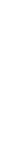 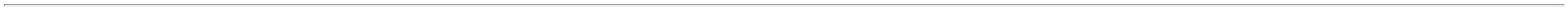 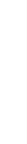 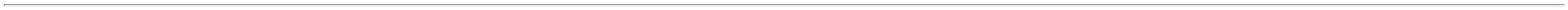 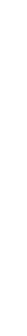 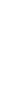 31/07/2023, 08:04Bionexoo e-mail de27/07/202316:37homologação. -Hospdrogas eHospfar Nãoatende ascondições depagamento. -AtivaRespondeuerrado o itemcotado.;- Dimaster,SERINGA DESC 03ML (GRADMed Center eMedicor Nãoatende ascondições depagamento. -Labor, BemEstar, VFB eCirurgica0,01ML)LUER SLIP (LISA) S/AGULHASERINGAHIPODÉRMICA DESCARTÁVELSEM AGULHA; CAPACIDADEPARA 3ML - DEVE SERGRADUADA A CADA 0,1ML(DIVIDIDA EM 30 PARTESIGUAIS); BICO LUER SLIP;ESTÉRIL (ETO), DE USOÚNICO, ATÓXICA ERosana DeOliveiraMouraSERINGADESCARTAVEL 3MLSEM AGULHA BICOSLIP, SRR$R$R$6919277-UNDH M Borgesnull10000 Unidade0,2800 0,00002.800,000027/07/202316:37montebello Nãorespondeu o e-mail deAPIROGÊNICA.homologação.TotalParcial:R$15300.010.250,0000Total de Itens da Cotação: 86Total de Itens Impressos: 5Programaçãode EntregaPreço PreçoUnitário FábricaProdutoCódigoFabricanteEmbalagem FornecedorComentárioJustificativaRent(%) Quantidade Valor Total UsuárioEquipo ExtensorModelo EXL DEHPFree Foto 120 (120cm decomprimento) -LIFEMED -Rosana DeOliveiraMouraHospdanComércio EServiçosHospitalaresLtda - Me;- InovaçãoEXTENSOR EXL-DEHP FREEFOTO 120CM - UNIDADENão atende ascondições depagamento.R$R$R$4437961-01null1000 Unidade5,8900 0,00005.890,000027/07/202316:37LIFEMEDTotalParcial:R$1000.05.890,0000Total de Itens da Cotação: 86Total de Itens Impressos: 1Programaçãode EntregaPreço PreçoUnitário FábricaProdutoCódigoFabricanteEmbalagem FornecedorComentárioJustificativaRent(%) Quantidade Valor Total UsuárioInovaçãoServiços eComércio deProdutosHospitalaresLtdaRosana DeOliveiraMoura20 Unidade R$ 777,6000produto quetemos noestoque vencedia 11/12/2023FILTRO RESPIRATORIO P/VENTILADOR PULMONARMAQUET/SERVO - UNIDADEFiltro HEPA paraVentiladores - GVS- GVS;Itemcancelado pelaUnidadeR$R$4742431-unidade38,8800 0,000027/07/202316:37TotalParcial:20.0R$ 777,6000Total de Itens da Cotação: 86Total de Itens Impressos: 1Programaçãode EntregaPreço PreçoUnitário FábricaProdutoCódigoFabricanteEmbalagem FornecedorComentárioJustificativaRent(%) Quantidade Valor Total UsuárioAGULHA QUINCKE P/ RAQUIANESTESIA N 27 - C/ BISELTRIFACETADO E AFIADO,LUBRIFICADO C/ SILICONE,CANHÃO TRANSLUCIDO NACOR PADRÃO, PROTETORPLASTICO S/ FURO ESTERILEM OXIDO DE ETILENO EMBEM P.G.C REG. MS.UNIDADERosana DeOliveiraMoura200 Unidade R$ 629,4800LOGMEDDISTRIBUIDORAE LOGISTICAHOSPITALAREIRELIAGULHA PARARAQUI 27G 3 12 ,PROCARER$R$137812-CAIXAnull-3,1474 0,000027/07/202316:37AGULHA DESC. COMDISPOSITIVO DE SEGURANCA40X12 -C/ BISELTRIFACETADO E AFIADOLUBRIFICADO C/ SILICONECANHÃO TRANSLUCIDO NACOR PADRAO PROTETORPLASTICO S/ FURO ESTERILEM OXIDO DE ETILENO EMBEM P.G.C. REG. M.S. - DEVERACONTER DISPOSITIVO DESEGURANÇA QUE ATENDA ANR 32 E PORTARIA 1748/2011Rosana DeOliveiraMouraAGULHA DESC.COM DISPOSITIVODE SEGURANCA40X12, LABORIMPORTLOGMEDDISTRIBUIDORAE LOGISTICAHOSPITALAREIRELI;- GO Nãoatende ascondições depagamento.R$R$R$1.307,0000419684-CXnull5000 Unidade0,2614 0,000027/07/202316:37;- Labor ehospdrogasNão atendemas condições. -CirurgicaMontebello Nãorespondeu o e-amil deRosana DeOliveiraMouraLOGMEDDISTRIBUIDORAE LOGISTICAHOSPITALAREIRELIAGULHA P/ ANESTEZIA RAQUIN 25 - UNIDADEAGULHA RAQUI25G, PROCARER$R$837811-CXAnull300 Unidade R$ 944,22003,1474 0,000027/07/202316:37homologação.Rosana DeOliveiraMouraLOGMEDDISTRIBUIDORAE LOGISTICAHOSPITALAREIRELIATADURA CREPONDE 10CM X 3M 13FIOS C/12,;- Ortom Nãorepondeu o e-mail deATADURA CREPE NAO ESTERILR$R$1042540-PCTnull408 Unidade R$ 142,800010CM 13 FIOS - UNIDADE0,3500 0,0000BIOTEXTILhomologação.27/07/202316:37https://bionexo.bionexo.com/jsp/RelatPDC/relat_adjudica.jsp9/1131/07/2023, 08:04Bionexo;- Ortom,Medicamental,Global e NeveNãoresponderam oe-mail dehomologação. - 2,1735 0,0000CirurgicaFernandes eATADURA DECREPE 30CM X 1.2- 1.8M (EMREPOUSO). 13FIOS C/12,Rosana DeOliveiraMouraLOGMEDDISTRIBUIDORAE LOGISTICAHOSPITALAREIRELIATADURA CREPE NAO ESTERILR$R$1142542-PCTnull408 Unidade R$ 886,788030CM 13 FIOS - UNIDADE27/07/202316:37BIOTEXTILRM Não atendeas condições depagamento.;- Cirurgica Nãoatende ascondições depagamento. -ConfiancaRespondeufrete FOB.Rosana DeOliveiraMouraCOLCHAO TIPOCAIXA DE OVO1.85M X5CMX40CM D-18,LUCKSPUMALOGMEDDISTRIBUIDORAE LOGISTICAHOSPITALAREIRELICOLCHAO TIPO CAIXA DE OVOR$R$R$1.015,17452242429-unidadenull15 Unidade1.90MX80CM - UNIDADE67,6783 0,0000827/07/202316:37;-Medicamental,Sensorial,CirurgicaMontebello,VFB e SulmedicNão respondeuo e-mail deRosana DeOliveiraMouraLOGMEDDISTRIBUIDORAE LOGISTICAHOSPITALAREIRELILAMINA BISTURINo23 C/100 , TOPMEDLAMINA DE BISTURI Nº 23 -R$R$535833-CXnull700 Unidade R$ 170,8000>AÇO CARBONO - UNIDADE0,2440 0,000027/07/202316:37homologação.TotalParcial:R$5.096,26257031.0Total de Itens da Cotação: 86Total de Itens Impressos: 7Programaçãode EntregaPreço PreçoUnitário FábricaProdutoCódigoFabricanteEmbalagem FornecedorComentárioJustificativaRent(%) Quantidade Valor Total Usuário;- HTS eAbsoluta Nãoatende ascondições depagamento. -Bioline Nãorespondeu o e-mail deRosana DeOliveiraMouraCATETER VENOSOCENTRAL DL 5FRCATETER ACES.VEN.CENT.DUPLUMEN 18GX13CM (PED) 5F - 38545UNIDADEMedlinnHospitalaresLtda - MeR$R$R$13-CXnull10 Unidade18GA/20GA 13CM,BIOMEDICAL115,0000 0,00001.150,000027/07/202316:37homologação.;- Bioline Nãorespondeu o e-mail deRosana DeOliveiraMouraCATETER VENOSOCENTRAL DUPLOLUMEM 4FRX13CMCATETER VENOSO CENTRALPEDIATRICO DUPLO LUMEN 38547MedlinnHospitalaresLtda - Mehomologação. -Eptica, HTS eAbsoluta Nãoatendem ascondições depagamento.R$R$19-CXnull5 UnidadeR$ 575,0000115,0000 0,00004FR 22GX13CM - UNIDADE,BIOMEDICAL27/07/202316:37CIRCUITO CPAP NASALP/OXIGENIO N 00 (00 < 700G)> CONJUNTO COMPOSTO-PELOS SEGUINTES ITENS: 01(UM) GORRO; 01 (UM) TUBOCORRUGADO BRANCO; 01(UM) TUBO CORRUGADOAZUL; 01 (UM) CONECTOR 22MM; 01 (UM) COTOVELO 90;01 (UM) COTOVELOEXPIRATÓRIO ESQUERDOCOM RAMO PRESSÃO; 01(UMA) LINHA DE;-Medicamental eImpacto Nãoresponderam oe-mail dehomologação. -Cristicalmed eBio Infinity Nãoatendem asRosana DeOliveiraMouraKIT CPAP NASAL N00 - KIT CPAPNASAL N 00 - 1 - -VENTCARE,MedlinnHospitalaresLtda - MeR$R$R$2034804-UNDnull20 Kit79,0000 0,00001.580,000027/07/202316:37VENTICAREMONITORAÇÃO DE PRESSÃO;condições depagamento.01 (UM) COTOVELOINSPIRATÓRIO DIREITO COMRAMO TEMPERATURA; 01(UMA) CÂNULA NASAL N 00 -UNIDADECIRCUITO CPAP NASALP/OXIGENIO CANULA NASAL N01 (1000G A 1250G) ->CONJUNTO COMPOSTO PELOSSEGUINTES ITENS: 01 (UM)GORRO; 01 (UM) TUBOCORRUGADO BRANCO; 01(UM) TUBO CORRUGADOAZUL; 01 (UM) CONECTOR 22MM; 01 (UM) COTOVELO 90;;- Gabisa eImpacto Nãoresponderam oe-mail dehomologação. -Criticalmed e 79,0000 0,0000Bio Infinity NãoRosana DeOliveiraMouraKIT CPAP No 1- 1 -- VENTCARE - 01 -UND - VENTICARE,VENTICAREMedlinnHospitalaresLtda - MeR$R$R$2134379-UNDnull20 Kit01 (UM) COTOVELO1.580,0000EXPIRATÓRIO ESQUERDOCOM RAMO PRESSÃO; 01(UMA) LINHA DE27/07/202316:37atendem ascondições deMONITORAÇÃO DE PRESSÃO;pagamento.01 (UM) COTOVELOINSPIRATÓRIO DIREITO COMRAMO TEMPERATURA; 01(UMA) CÂNULA NASAL N 01 -UNIDADEPROTETOR OCULAR PARAFOTOTERAPIA TAM. M ->CONFECCIONADA EM TECIDODUPLO DE ALGODÃOHIPOALERGENICO, ATOXICO,LIVRE DE LATEX E QUE NÃOSOLTE RESIDUOS, BLACKOUTINTEGRADO, ANATOMICO,ANTI-ESCARA AJUSTAVEL ESEM COSTURAS.. - UNIDADE;- Confortell eImpacto Nãorespondeu o e-mail dehomologação. -Goias MercantilNão atende ascondições depagamento.Rosana DeOliveiraMouraPROTETOROCULARFOTOTERAPIASURGIBABY M,SURGIBABYMedlinnHospitalaresLtda - MeR$R$R$6757343765881--UNDUNDnullnull100 Unidade200 Unidade22,9000 0,00002.290,000027/07/202316:37SONDA DE FOLEY PUROSILICONE 2 VIAS N 14 -UNIDADESONDA FOLEY 2VIAS 100%SILICONE FR -MedlinnHospitalaresLtda - Me;- Med Center,Dimaster, CBS, 29,0000 0,0000CirurgicaR$R$R$Rosana DeOliveiraMoura5.800,0000https://bionexo.bionexo.com/jsp/RelatPDC/relat_adjudica.jsp10/11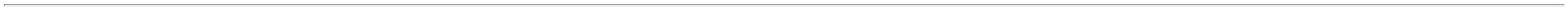 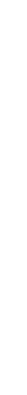 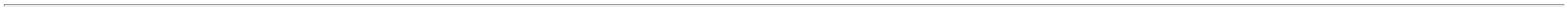 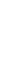 31/07/2023, 08:04Bionexo30CM COM BALAOESTERILFernandes eMogami Nãoatende ascondições depagamento. -Medicamental,Gabisa e27/07/202316:37DESCARTAVEL - ,WELL LEADMogami Nãorespondeu e-mail dehomologação.;-Medicamental eAtiva Nãorespondeu e-mail dehomologação. -Labor Nãoatende ascondições depagamento. -CEI REspondeufrete FOBSISTEMA DEASPIRACAOTRAQUEAL-ENDOTRAQUEAL-8FR, BOTAO 54CM10-CGH - CGH -Rosana DeOliveiraMouraSONDA SISTEMA FECHADOASPIRACAO TRAQUEAL N 08 - 37855UNIDADEMedlinnHospitalaresLtda - MeR$R$78-1UNIDnull2 UnidadeR$ 100,000050,0000 0,000027/07/202316:37-CGH;Cirurgica Brasile RM NãoTELA INORGANICA DEPOLIPROPILENO APROX.atende asRosana DeOliveiraMouracondições depagamento. -CirurgicaFernandes eSensorial Nãorespondeu e-mail de26X36CM -> MOD. MARLEXOU EQUIVALENTE PARAPREPARO DE HERNIA ESTERILPARA PRONTO USO. TELAPOLIPROPILEN 26X36CM -UNIDADETELA PROTESICACIRURGICA26X36CM ,MedlinnHospitalaresLtda - MeR$R$R$8325179-UNDnull20 Unidade79,0000 0,00001.580,0000VENKURI27/07/202316:37homologação.TotalParcial:R$377.014.655,0000Total de Itens da Cotação: 86Total de Itens Impressos: 8Programaçãode EntregaPreço PreçoUnitário FábricaProdutoCódigoFabricanteEmbalagem FornecedorComentárioJustificativaRent(%) Quantidade Valor Total UsuárioMASCARA CIRURGICADESCARTAVEL C/ ELASTICOS -;- Bem, Siwg eFox Não>MASCARA DESCARTAVELMASCARACIRURGICATRIPLA CAMDACOM ELASTICO ,ODONTOMEDINDUSTRIA ECOMERCIO LTDArepondeu o e-mail dehomologação. -Med Center,Multifarma eDimaster Nãoatende asRosana DeOliveiraMouraCOM ELASTICOS, CAMADATRIPLA,COM CLIP NASAL. COMEFICIENCIA DE FILTRAGEMBACTERIANA MAIOR OUIGUAL A 95%; CONFECÇÃOEM POLIPROPILENO EOdontomedIndustriaComercio LtdaR$R$R$6343020-PACOTEnull30000 Unidade2.520,00000,0840 0,000027/07/202316:37POLIESTER ANTIALERGICO;INODORO E ATÓXICO.condições depagamento.TotalParcial:R$30000.02.520,0000Total de Itens da Cotação: 86Total de Itens Impressos: 1TotalGeral:R$150703.0139.933,6625Clique aqui para geração de relatório completo com quebra de páginahttps://bionexo.bionexo.com/jsp/RelatPDC/relat_adjudica.jsp11/11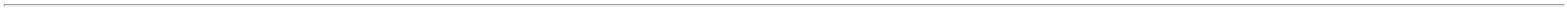 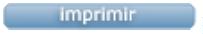 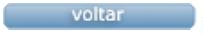 